CUPE LOCAL 4148Executive and General Membership Meeting Schedule 2020 – 2021EXECUTIVE						GENERAL MEMBERSHIP(All meetings will be                 			(All meetings will be held at 6:15 p.m.at 6:15 p.m.)			                                    virtually through Google Meet)Monday September 14, 2020				Tuesday September 15, 2020Monday October 5, 2020				Tuesday October 6, 2020Monday November 2, 2020                                              Tuesday November 3, 2020Monday January 11, 2021				Tuesday January 12, 2021Monday February 1, 2021                                                Tuesday February 2, 2021Monday April 12, 2021				             Tuesday April 13, 2021Monday May 3, 2021					Tuesday May 4, 2021Monday June 7, 2021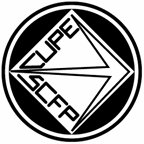 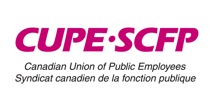 